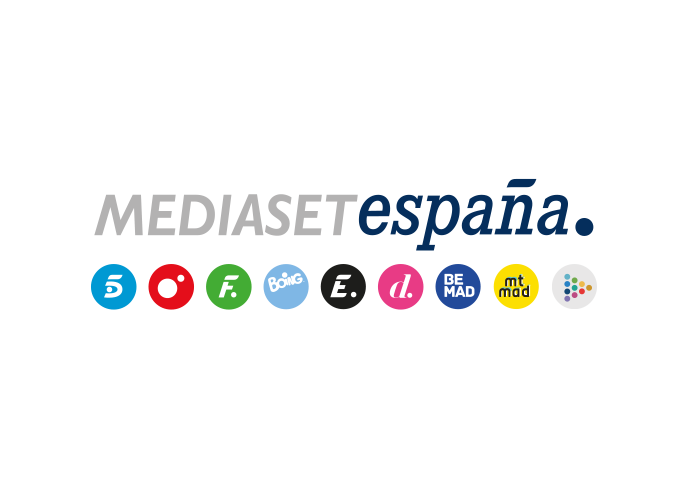 Madrid, 5 de enero de 2023Arranca la segunda edición de ‘Pesadilla en El Paraíso’, con 10 nuevos famosos dispuestos a superar las dificultades de un entorno rural sin comodidadesCarlos Sobera al frente de las galas semanales; Sandra Barneda en los debates; y Nagore Robles desde Jimena de la Frontera, narrarán en directo en Telecinco la convivencia y los esfuerzos de los concursantes por mejorar sus condiciones de vida en el campo, en una cobertura que se completará con la última hora y contenido exclusivo en Telecinco.es y Mitele PLUS.Convertirse en capataz, figura inmune en las nominaciones dotada de diferentes privilegios, será el gran objetivo semanal de los participantes, que se someterán, además, al veredicto de la audiencia, que decidirá las expulsiones y al ganador final votando gratis en la app de Mitele.El caluroso recibimiento de Jimena de la Frontera a los nuevos granjeros, sus primeros días en El Paraíso y las primeras nominaciones en directo centrarán la atención del estreno este domingo 8 de enero (22:00h) en Telecinco.Dejar atrás los lujos y comodidades de su día a día como músicos, influencers y colaboradores de televisión para trasladarse a un entorno natural idílico en plena provincia de Cádiz con unas condiciones de vida en las antípodas de lo que podría considerarse un auténtico paraíso: sin apenas recursos básicos como electricidad, agua caliente o baño y teniendo que hacerse cargo del cuidado de animales y afrontar diferentes tareas del campo si quieren que su experiencia sea lo más llevadera posible. 10 concursantes famosos protagonizarán desde este domingo 8 de enero (22:00h) en Telecinco la segunda edición de ‘Pesadilla en El Paraíso’, que llega a Mediaset España con nuevo trío de presentadores: Carlos Sobera, Sandra Barneda y Nagore Robles.Kiko Jiménez, Maite Galdeano, José Antonio Avilés, Borja Estrada, Silvina Magari, Mar López, Antonio Montero, Tania Deniz, Pablo Sebastián y Begoña Gutiérrez iniciarán esta nueva aventura televisiva como granjeros en unas condiciones aún más austeras y en una granja que ha experimentado algunas remodelaciones, como en el dormitorio reservado para el capataz, más acogedor aún, lo que incrementará a buen seguro los deseos de los concursantes de alzarse cada semana como líder de El Paraíso. La audiencia tendrá la última palabra tanto en las expulsiones como en la elección del ganador final en las votaciones gratuitas a través de la app de Mitele.La narración en los diferentes espacios de Telecinco del día a día de los famosos en el formato producido en colaboración con Fremantle se completará en los soportes digitales de Mediaset España con la última hora y contenido exclusivo en Telecinco.es y Mitele PLUS. Ser capataz, objetivo primordial de los participantesCada semana los participantes competirán por erigirse en el capataz de El Paraíso, una figura clave tanto por ser inmune a las nominaciones y poder decidir qué compañeros disputan la prueba de inmunidad como por disfrutar de una serie de privilegios, entre los que se encuentra poder descansar en un cómodo y acogedor dormitorio separado del resto de participantes. Para ostentar esta posición, los granjeros pugnarán en un juego cuyo ganador será también el encargado de distribuir las tareas semanales en el campo.‘El Guardés’ velará por el correcto cumplimiento de los trabajosAntonio, ‘El Guardés’, será el encargado de explicar detalladamente al capataz las tareas que los granjeros deberán desarrollar cada semana y cuyo nivel de desempeño influirá de manera decisiva en las condiciones de vida de los concursantes. Esta figura, con amplia experiencia en el campo, valorará el trabajo realizado por el grupo y emitirá su veredicto favorable o desfavorable.La primera prueba semanal que los concursantes deben afrontar tiene como objetivo tratar de conseguir harina utilizando para ello un molino doméstico con el que moler cereales y grano. Para superarla tendrán que lograr una cantidad mínima determinada por la organización de un recurso clave por ejemplo para elaborar pan.El recibimiento de Jimena de la Frontera a los concursantes y las primeras nominaciones en directo, en el estrenoLa primera gala que Telecinco emite este domingo, con Carlos Sobera al frente, acogerá el caluroso recibimiento que los habitantes de Jimena de la Frontera han proporcionado a los 10 nuevos concursantes de El Paraíso, que han sido agasajados con un cóctel de bienvenida en el pueblo antes de partir en un festivo cortejo hacia la granja para iniciar la convivencia y los trabajos en la propiedad y con los animales.Además de presentar a los participantes, el espacio mostrará cómo han sido sus primeros días en El Paraíso y celebrará las primeras nominaciones en directo desde El Consejo, lugar en el que reunirán semanalmente los participantes y que estará moderado por Nagore Robles.Los 10 concursantesKIKO JIMÉNEZ. Colaborador de ‘Sálvame’, Kiko Jiménez, actual pareja de Sofía Suescun y ‘ex’ de Gloria Camila Ortega, debutó en televisión en el dating show ‘Mujeres y Hombres y Viceversa’. Posteriormente, ha concursado en otros tres formatos de telerrealidad: ‘GH VIP’, ‘Supervivientes’ y ‘El tiempo del descuento’.MAITE GALDEANO. Exparticipante junto a su hija Sofía Suescun en ‘GH 16’, Maite Galdeano ha formado parte de otros realities como ‘La Casa Fuerte’ y ‘Sola/Solo’, formato emitido en exclusiva en Mitele PLUS, además de protagonizar diferentes intervenciones en otros espacios como ‘Sábado Deluxe’.JOSÉ ANTONIO AVILÉS. El actual colaborador de ‘Sálvame’ y anteriormente de ‘Viva la vida’ afrontará su segunda experiencia en un formato de telerrealidad tras participar en ‘Supervivientes 2020’.BORJA ESTRADA. Hijo del periodista deportivo Pipi Estrada, se dio a conocer como defensor de su padre durante su participación en la primera edición de ‘Pesadilla en el Paraíso’.SILVINA MAGARI. Exparticipante en 2021 de ‘Got Talent España’ en Telecinco, la artista exhibió en el talent show su peculiar estilo musical ante el jurado integrado por Risto Mejide, Edurne y Dani Martínez, obteniendo el Pase de Oro de Santi Millán.MAR LÓPEZ. Influencer -cuenta con casi 100.000 seguidores en Instagram-Mar López afronta su primera experiencia de telerrealidad en Telecinco tras participar en el reality ‘Celebrity Game Over’ de la plataforma digital de Mediaset España Mtmad, y anteriormente en ‘Amor con fianza’ (Netflix).ANTONIO MONTERO. Histórico paparazzi y periodista especializado en crónica rosa, actualmente es colaborador de ‘Sálvame’. Afronta su primer reality show tras formar parte de ‘Sálvame Okupa’, donde un grupo de colaboradores del programa convivió durante 72 horas en la casa de ‘GH’.TANIA DÉNIZ. Protagonista de la quinta edición de ‘La Isla de las Tentaciones’, la canaria, que puso a prueba su relación de pareja con Samuel y acabó cayendo en la tentación y abandonando sola la experiencia, dejará a un lado los lujos de Villa Playa para afrontar el día a día en el entorno rural de El Paraíso.PABLO SEBASTIÁN. El famoso pianista, rostro mítico de la televisión de la década de los 90 por su participación en el programa ‘Cine de Barrio’, se suma a la lista de concursantes que tratarán de superar las dificultades de la convivencia y las tareas del campo en Jimena de la Frontera.BEGOÑA GUTIÉRREZ. Su rostro se ha hecho popular por sus intervenciones en ‘Sálvame’ a raíz de la ruptura de su amistad con Isabel Pantoja. En ‘Pesadilla en El Paraíso’ afronta su primer reality show, donde se dará más a conocer tanto en la convivencia con sus compañeros como en el desempeño de los trabajos encomendados.‘Pesadilla en El Paraíso’: dónde seguir el concursoEN TELEVISIÓN - TELECINCO:Galas semanales de prime time con Carlos Sobera en conexión con Nagore Robles desde El Paraíso. Acogerán los principales acontecimientos de la dinámica del concurso, como las nominaciones en El Consejo y las expulsiones. Los espectadores podrán seguir también en ellas el desempeño de los protagonistas en las pruebas para elegir al capataz semanal y para lograr la ansiada inmunidad, además de acceder a un pormenorizado repaso a los momentos más destacados que hayan tenido lugar durante la convivencia.Debates con Sandra Barneda. De nuevo en conexión permanente con Nagore Robles desde Jimena de la Frontera, este espacio albergará amplios resúmenes de lo ocurrido durante la semana, así como dinámicas especiales. Todo ello con el análisis de un equipo de colaboradores y defensores de los participantes.El día a día de los granjeros y sus esfuerzos por salir adelante en El Paraíso, en el access prime time con Nagore Robles.EN DIGITAL:APP DE MITELEDecidir las expulsiones… votando gratuitamente para salvar a los nominados. Los usuarios de la app de Mediaset España podrán participar en las rondas de expulsión con sus votos favorables a la continuidad de su nominado favorito. En cada una de ellas, el participante con menor apoyo será expulsado.EN MITELE PLUSContenido exclusivo. Los debates de ‘Pesadilla en El Paraíso’ que conducirá Sandra Barneda en conexión con Nagore Robles arrancarán antes en la plataforma premium de Mediaset España.EN TELECINCO.ESCompleta cobertura de la experiencia que protagonizarán los concursantes con la última hora de sus vivencias y los vídeos más destacados de cada gala.Todos los programas en simulcast y a la carta.EN REDES SOCIALESLa última hora del concurso y contenido inédito de las vivencias de los concursantes en El Paraíso podrá ser seguida en sus perfiles oficiales:Instagram, Facebook y TikTok @pesadillaparaiso Twitter @pesadillaparaisSupervisión en el cuidado de los animalesAl igual que sucedió en la primera edición, los animales a los que tendrán que cuidar los participantes de ‘Pesadilla en El Paraíso’ pasan controles periódicos para garantizar que se encuentran en perfectas condiciones. Estos chequeos serán realizados por un veterinario especializado acompañado de los propietarios del propio recinto en el que se desarrolla el concurso, un antiguo cortijo rehabilitado y convertido en granja escuela que acoge a estos ejemplares.